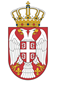 REPUBLIKA SRBIJA NARODNA SKUPŠTINAOdbor za spoljne poslove06 Broj: 06-2/48-1913. mart 2019. godineB e o g r a dNa osnovu člana 70. stav 1. alineja prva Poslovnika Narodne skupštineS A Z I V A M66. SEDNICU ODBORA ZA SPOLjNE POSLOVEZA ČETVRTAK, 14.  MART 2019. GODINE,SA POČETKOM U 9.30  ČASOVA	Za ovu sednicu predlažem sledećiD n e v n i   r e dInicijative za posete1.1. 	Poziv za učešće na Međuparlamentarnoj konferenciji o budućnosti Evropske unije, u Bukureštu, od 1. do 2. aprila 2019. godine;1.2. 	Poziv za učešće na Seminaru Međunarodnog monetarnog fonda o ekonomskoj politici i izgradnji kapaciteta za zakonodavce iz Centralo-istočne i Jugoistočne Evrope, u Beču, od 1. do 2. aprila 2019. godine;1.3. 	Inicijativa za  upućivanje poziva za posetu Narodnoj skupštini delegacije Poslaničke grupe prijateljstva sa Srbijom u Parlamentu Mađarske, 10. aprila 2019. godine;1.4. 	Poziv za posetu delegacije Odbora za spoljne poslove NS RS Turskoj, od 16. do 17. aprila 2019. godine; Redovne aktivnosti stalnih delegacija2.1.  	Učešće stalne delegacije NS RS u Parlamentarnoj skupštini Crnomorske ekonomske saradnje(PS CES) na sastanku Radne grupe za Poslovnik PS CES,kao i na zajedničkom sastanku Stalnih odbora PS CES i Baltičke konferencije,u Istanbulu,2.aprila 2019. godine.2.2.  	Učešće stalne delegacije NS RS u Parlamentarnoj skupštini Organizacije dogovora o kolektivnoj bezbednosti(PS ODKB) na sastancima Stalnog odbora za pitanja odbrane i bezbednosti,Odbora za politička pitanja i međunarodnu saradnju i Odbora za socijalno-ekonomska i pravna pitanja PS ODKB,u Sankt-Peterburgu,Rusija,2.aprila 2019. godine.2.3.  	Učešće stalne delegacije NS RS u Parlamentarnoj dimenziji Centralno-evropske inicijative(PD CEI) na sastanku Parlamentarnog odbora Parlamentarne dimenzije Centralno-evropske inicijative(PD CEI), u Trstu, Italija, od 27. do 28. maja 2019. godine.Izveštaji o realizovanim posetama3.1. 	Izveštaj o učešću predsednice NS RS na prvom sastanku Pripremnog komiteta Pete konferencije predsednika parlamenata IPU, od 7. do 8. februara 2019. godine.3.2.     Izveštaj o učešću delegacije Narodne skupštine na sastanku Parlamentarnog plenuma Energetske zajednice i Trećem parlamentarnom Forumu Jugoistočne Evrope o energetskoj efikasnosti i klimi, održanim u Briselu, Belgija, od 18. do 19. februara 2019. godine.3.3.    Izveštaj o poseti predsednice NS RS Maje Gojković Republici Keniji, od 18. do 21. februara 2019. godine.3.4.      Izveštaj o zvaničnoj poseti predsednice NS RS Maje Gojković Republici Ugandi, od 21. do 23. februara 2019. godine.3.5.  Izveštaj o učešću delegacije Narodne skupštine Republike Srbije na Godišnjem parlamentarnom slušanju “Novi izazovi za multilateralizam:odgovor parlamenata” u UN, u Njujorku,21.i 22.februara 2019. godine4. 	Realizovani ostali kontakti4.1. 	Zabeleška o razgovoru predsednice NS RS Maje Gojković sa Suefom Mohamedom El-Aminijem, ministrom spoljnih poslova i  međunarodne saradnje Republike Unije Komora, održanom 6. novembra 2018. godine.4.2.     Zabeleška sa sastanka predsednice Narodne skupštine Republike Srbije Maje Gojković sa predsednikom Republike Palau Tomijem Rimendžisom, održanom 21. januara 2019.godine.4.3.     Zabeleška o razgovoru predsednice NS RS Maje Gojković sa ambasadorom NR Kine u RS Nj.E. Čen Bo, održanom 12. februara 2019. godine.4.4. 	Zabeleška sa sastanka članova Poslaničke grupe prijateljstva sa Venecuelom i Odbora za spoljne poslove sa Ivanom Gilom, zamenikom ministra spoljnih poslova Venecuele u Beogradu, održanog 20. februara 2019. godine.4.5. 	Zabeleška o razgovoru predsednice Poslaničke grupe prijateljstva sa Ujedinjenim Arapskim Emiratima u Narodnoj skupštini republike Srbije Jelene Žarić Kovačević sa Mubarakom Saedom Ahmedom Buršaidom Aldaharijem, ambasadorom UAE u Beogradu,održanom 7. marta  2019. godine.Poslaničke grupe prijateljstva5.1.   Formiranje Poslaničke grupe prijateljstva sa Republikom Burundi5.2.   Formiranje Poslaničke grupe prijateljstva sa Republikom Ruandom5.3.   Formiranje Poslaničke grupe prijateljstva sa Demokratskom Republikom KongoRazno Sednica će se održati u Domu Narodne skupštine, Trg Nikole Pašića 13, u sali III. Mole se članovi Odbora da u slučaju sprečenosti da prisustvuju sednici Odbora, o tome obaveste svoje zamenike u Odboru.     PREDSEDNIK ODBORAProf. dr Žarko Obradović, s.r.